Раздел долгосрочного плана:Раздел долгосрочного плана:Школа: СОПШ 41 города ПавлодараШкола: СОПШ 41 города ПавлодараШкола: СОПШ 41 города ПавлодараШкола: СОПШ 41 города ПавлодараДата: Дата: ФИО учителя: Шибаков Владимир СергеевичФИО учителя: Шибаков Владимир СергеевичФИО учителя: Шибаков Владимир СергеевичФИО учителя: Шибаков Владимир СергеевичКласс: 9 Класс: 9 Количество присутствующих: Количество присутствующих: Количество присутствующих: Количество отсутствующих: Тема урока:Тема урока:Лидерские навыки и навыки работы в командеЛидерские навыки и навыки работы в командеЛидерские навыки и навыки работы в командеЛидерские навыки и навыки работы в командеЦели обучения:Цели обучения:9.2.2.1 - оценивать лидерские навыки и навыки работы в команде9.2.1.1 - оценивать приобретенные знания, связанные с движением, для реагирования на изменяющиеся обстоятельства9.2.2.1 - оценивать лидерские навыки и навыки работы в команде9.2.1.1 - оценивать приобретенные знания, связанные с движением, для реагирования на изменяющиеся обстоятельства9.2.2.1 - оценивать лидерские навыки и навыки работы в команде9.2.1.1 - оценивать приобретенные знания, связанные с движением, для реагирования на изменяющиеся обстоятельства9.2.2.1 - оценивать лидерские навыки и навыки работы в команде9.2.1.1 - оценивать приобретенные знания, связанные с движением, для реагирования на изменяющиеся обстоятельстваЦели урока:Цели урока:- научить учащихсяпонимать сложные вопросы техники безопасности, а также способы снижения потенциальной угрозы здоровью;- научить учащихся демонстрировать и применять лидерские навыки и навыки работы в команде черезброски в кольцо.- научить учащихсяпонимать сложные вопросы техники безопасности, а также способы снижения потенциальной угрозы здоровью;- научить учащихся демонстрировать и применять лидерские навыки и навыки работы в команде черезброски в кольцо.- научить учащихсяпонимать сложные вопросы техники безопасности, а также способы снижения потенциальной угрозы здоровью;- научить учащихся демонстрировать и применять лидерские навыки и навыки работы в команде черезброски в кольцо.- научить учащихсяпонимать сложные вопросы техники безопасности, а также способы снижения потенциальной угрозы здоровью;- научить учащихся демонстрировать и применять лидерские навыки и навыки работы в команде черезброски в кольцо.Критерии оцениванияКритерии оценивания- учащиеся соблюдают ТБ; - учащиеся демонстрируютброски в кольцо.- учащиеся соблюдают ТБ; - учащиеся демонстрируютброски в кольцо.- учащиеся соблюдают ТБ; - учащиеся демонстрируютброски в кольцо.- учащиеся соблюдают ТБ; - учащиеся демонстрируютброски в кольцо.Языковая цель:Языковая цель:Учащиеся умеют:обсуждать и демонстрировать свое понимание сотрудничества в командных играх.Предметная лексика и терминология:техника безопасности, здоровье, лидер, лидерские навыки, баскетбол, командная работа, защитник, броски в кольцо.Полезные фразы для диалога:водные конструкции: во-первых, во-вторых, я считаю, по моему мнению, по словам ученых, таким образом и т.п.Вопросы для обсуждения: слаженно ли вы работали с вашим напарником?Какую роль сыграл ваш напарник в достижении результата?Учащиеся умеют:обсуждать и демонстрировать свое понимание сотрудничества в командных играх.Предметная лексика и терминология:техника безопасности, здоровье, лидер, лидерские навыки, баскетбол, командная работа, защитник, броски в кольцо.Полезные фразы для диалога:водные конструкции: во-первых, во-вторых, я считаю, по моему мнению, по словам ученых, таким образом и т.п.Вопросы для обсуждения: слаженно ли вы работали с вашим напарником?Какую роль сыграл ваш напарник в достижении результата?Учащиеся умеют:обсуждать и демонстрировать свое понимание сотрудничества в командных играх.Предметная лексика и терминология:техника безопасности, здоровье, лидер, лидерские навыки, баскетбол, командная работа, защитник, броски в кольцо.Полезные фразы для диалога:водные конструкции: во-первых, во-вторых, я считаю, по моему мнению, по словам ученых, таким образом и т.п.Вопросы для обсуждения: слаженно ли вы работали с вашим напарником?Какую роль сыграл ваш напарник в достижении результата?Учащиеся умеют:обсуждать и демонстрировать свое понимание сотрудничества в командных играх.Предметная лексика и терминология:техника безопасности, здоровье, лидер, лидерские навыки, баскетбол, командная работа, защитник, броски в кольцо.Полезные фразы для диалога:водные конструкции: во-первых, во-вторых, я считаю, по моему мнению, по словам ученых, таким образом и т.п.Вопросы для обсуждения: слаженно ли вы работали с вашим напарником?Какую роль сыграл ваш напарник в достижении результата?Привитие ценностей: Привитие ценностей: (Обучение на протяжении всей жизни) Привитие любви к учебе через любознательность, творчество и критичность к изучаемому материалу, постоянное развитие ума, тела, отношений и характера. Включает в себя развитие таких умений и навыков, которые будут способствовать самостоятельному обучению учащихся. (Сотрудничество) Развитие теплых отношений, формирование навыков сотрудничества и развитие конструктивного подхода, умение критически мыслить при выстраивании взаимоотношений. (Академическая честность) Уважение идей и мыслей других людей, заключающееся в соблюдении принципов академической честности, нетерпимости к плагиату и копированию информации без указания ее источника.(Обучение на протяжении всей жизни) Привитие любви к учебе через любознательность, творчество и критичность к изучаемому материалу, постоянное развитие ума, тела, отношений и характера. Включает в себя развитие таких умений и навыков, которые будут способствовать самостоятельному обучению учащихся. (Сотрудничество) Развитие теплых отношений, формирование навыков сотрудничества и развитие конструктивного подхода, умение критически мыслить при выстраивании взаимоотношений. (Академическая честность) Уважение идей и мыслей других людей, заключающееся в соблюдении принципов академической честности, нетерпимости к плагиату и копированию информации без указания ее источника.(Обучение на протяжении всей жизни) Привитие любви к учебе через любознательность, творчество и критичность к изучаемому материалу, постоянное развитие ума, тела, отношений и характера. Включает в себя развитие таких умений и навыков, которые будут способствовать самостоятельному обучению учащихся. (Сотрудничество) Развитие теплых отношений, формирование навыков сотрудничества и развитие конструктивного подхода, умение критически мыслить при выстраивании взаимоотношений. (Академическая честность) Уважение идей и мыслей других людей, заключающееся в соблюдении принципов академической честности, нетерпимости к плагиату и копированию информации без указания ее источника.(Обучение на протяжении всей жизни) Привитие любви к учебе через любознательность, творчество и критичность к изучаемому материалу, постоянное развитие ума, тела, отношений и характера. Включает в себя развитие таких умений и навыков, которые будут способствовать самостоятельному обучению учащихся. (Сотрудничество) Развитие теплых отношений, формирование навыков сотрудничества и развитие конструктивного подхода, умение критически мыслить при выстраивании взаимоотношений. (Академическая честность) Уважение идей и мыслей других людей, заключающееся в соблюдении принципов академической честности, нетерпимости к плагиату и копированию информации без указания ее источника.Межпредметные связи:Межпредметные связи:БиологияБиологияБиологияБиологияНавыки использования ИКТ:Навыки использования ИКТ:Ссылка на упражнения в броскахСсылка на упражнения в броскахСсылка на упражнения в броскахСсылка на упражнения в броскахПредварительные знания:Предварительные знания:Ход урокаХод урокаХод урокаХод урокаХод урокаХод урокаЗапланированные этапы урокаЗапланированная деятельность на урокеЗапланированная деятельность на урокеЗапланированная деятельность на урокеЗапланированная деятельность на урокеРесурсыНачало урока –вызов10 минутУчитель приветствует учеников. Учитель, задавая наводящие вопросы учащимся, знакомит их с темой урока, с целями обучения, ожидаемым результатом и целями урока.Ожидаемый результат:- учащиеся будут соблюдать ТБ на уроке;- учащиеся будут понимать сложные вопросы техники безопасности, а также способы снижения потенциальной угрозы здоровью;- учащиеся будут демонстрировать и применять лидерские навыки и навыки работы в командечерез задания по баскетболу(К) Учитель в классе проводит инструктаж по технике безопасности на уроке в целях предотвращения травматизма.(П) Учитель проводит прием «Цепочка пожеланий».Предлагается по цепочке обратиться с пожеланиями к себе и другим по поводу предстоящей работы. Можно при этом передавать символ.Оценивание: наблюдение учителем.Ученики измеряют пульс.Учитель предлагает провести разминку.Учитель с учащимися выбирают лидера для проведения разминки на различные группы мышц для подготовки организма к предстоящей повышенной физической нагрузке.Учитель приветствует учеников. Учитель, задавая наводящие вопросы учащимся, знакомит их с темой урока, с целями обучения, ожидаемым результатом и целями урока.Ожидаемый результат:- учащиеся будут соблюдать ТБ на уроке;- учащиеся будут понимать сложные вопросы техники безопасности, а также способы снижения потенциальной угрозы здоровью;- учащиеся будут демонстрировать и применять лидерские навыки и навыки работы в командечерез задания по баскетболу(К) Учитель в классе проводит инструктаж по технике безопасности на уроке в целях предотвращения травматизма.(П) Учитель проводит прием «Цепочка пожеланий».Предлагается по цепочке обратиться с пожеланиями к себе и другим по поводу предстоящей работы. Можно при этом передавать символ.Оценивание: наблюдение учителем.Ученики измеряют пульс.Учитель предлагает провести разминку.Учитель с учащимися выбирают лидера для проведения разминки на различные группы мышц для подготовки организма к предстоящей повышенной физической нагрузке.Учитель приветствует учеников. Учитель, задавая наводящие вопросы учащимся, знакомит их с темой урока, с целями обучения, ожидаемым результатом и целями урока.Ожидаемый результат:- учащиеся будут соблюдать ТБ на уроке;- учащиеся будут понимать сложные вопросы техники безопасности, а также способы снижения потенциальной угрозы здоровью;- учащиеся будут демонстрировать и применять лидерские навыки и навыки работы в командечерез задания по баскетболу(К) Учитель в классе проводит инструктаж по технике безопасности на уроке в целях предотвращения травматизма.(П) Учитель проводит прием «Цепочка пожеланий».Предлагается по цепочке обратиться с пожеланиями к себе и другим по поводу предстоящей работы. Можно при этом передавать символ.Оценивание: наблюдение учителем.Ученики измеряют пульс.Учитель предлагает провести разминку.Учитель с учащимися выбирают лидера для проведения разминки на различные группы мышц для подготовки организма к предстоящей повышенной физической нагрузке.Учитель приветствует учеников. Учитель, задавая наводящие вопросы учащимся, знакомит их с темой урока, с целями обучения, ожидаемым результатом и целями урока.Ожидаемый результат:- учащиеся будут соблюдать ТБ на уроке;- учащиеся будут понимать сложные вопросы техники безопасности, а также способы снижения потенциальной угрозы здоровью;- учащиеся будут демонстрировать и применять лидерские навыки и навыки работы в командечерез задания по баскетболу(К) Учитель в классе проводит инструктаж по технике безопасности на уроке в целях предотвращения травматизма.(П) Учитель проводит прием «Цепочка пожеланий».Предлагается по цепочке обратиться с пожеланиями к себе и другим по поводу предстоящей работы. Можно при этом передавать символ.Оценивание: наблюдение учителем.Ученики измеряют пульс.Учитель предлагает провести разминку.Учитель с учащимися выбирают лидера для проведения разминки на различные группы мышц для подготовки организма к предстоящей повышенной физической нагрузке.Большое, свободное пространство для каждого задания. Свисток для учителяизмерить пульс (за 10 сек. количество раз и умножаем на 6) Середина урока –осмысление25 минутУчитель предлагает учащимся задание по баскетболу.Задание №1(К, Г, Ф) Упражнение «Броски в движении».Класс разбивается на две колонны по восемь игроков в каждой. Первые два игрока в левой колонне владеют мячами. Игрок 1 ведет мяч к корзине, а игрок 9, в правой колонне начинает движение к корзине одновременно с ним. Игрок 1 передает мяч партнеру 9 с отскоком от пола. Приняв передачу, партнер отталкивается вверх и выполняет бросок правой рукой в движении. Игрок 1 овладевает мячом после броска и передает его игроку 9, который ведет мяч за боковой линией, передавая его игроку 3. Игрок 1 уходит в правую колонну.Дескрипторы: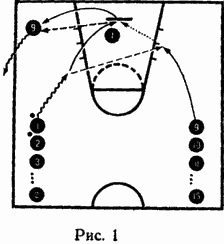 - учащиеся соблюдают ТБ;- учащиеся соблюдают технику передачи мяча;- учащийсядемонстрируют технику броска в кольцо;- забивает мяч в кольцо;- учащийся делает два шага с мячом;- учащийся приземляется в хорошей позиции для добивания.Оценивание: после выполнения задание учитель предлагает учащимся провести взаимооценивание по стратегии «Две звезды одно пожелание».Учитель задает вопрос:слаженно ли вы работали с вашим напарником? Задание №2(К, Г, Ф)Упражнения «Бросок в движении с сопротивлением»Построение такое же, как в предыдущем упражнении, только теперь игрок, передающий мяч, оказывает сопротивление снайперу, чтобы тот привык выполнять броски в игровых условиях, когда защитник двигается к нему.  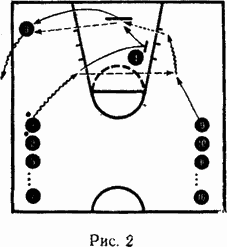 Игрок 1 ведет мяч и передает его игроку 9, который начинает движение к корзине одновременно с игроком 1. Передача должна пройти точно поперек области штрафного броска к игроку 9. Когда этот игрок начинает выполнять бросок одной рукой в движении, игрок 1 оказывает ему сопротивление. Он не обязательно блокирует бросок, он должен заставить игрока 9 укрывать мяч перед броском. Игрок 1 подбирает мяч после броска, передает его игроку 9, который выводит мяч в левую часть площадки и передает игроку 3. Игроки меняются колоннами.Дескрипторы:- учащиеся соблюдают ТБ;- учащиеся соблюдают технику передачи мяча;- учащийся демонстрируют технику броска в кольцо;- учащийся демонстрирует сопротивление нападающему;- забивает мяч в кольцо;Оценивание: после выполнения задание учитель предлагает учащимся провести самооценивание по дескрипторам.Учитель задает вопрос:какую роль сыграл ваш напарник в достижении результата?Дифференциация осуществляется:а) по физиологическим особенностям: - мальчики выполняют более высокую нагрузку;- девочки выполняют нагрузку поменьше;б) по физическим способностям:- более способным учащимся давать более сложные упражнения, чтобы расширить их двигательные навыки;- более способные учащиеся оказывают поддержку менее способным учащимся.После заданий учитель предлагает спортивные игры по выбору учащихся: флорбол, футбол, волейбол, баскетболн/теннис и другие подвижные игры.Учитель предлагает учащимся задание по баскетболу.Задание №1(К, Г, Ф) Упражнение «Броски в движении».Класс разбивается на две колонны по восемь игроков в каждой. Первые два игрока в левой колонне владеют мячами. Игрок 1 ведет мяч к корзине, а игрок 9, в правой колонне начинает движение к корзине одновременно с ним. Игрок 1 передает мяч партнеру 9 с отскоком от пола. Приняв передачу, партнер отталкивается вверх и выполняет бросок правой рукой в движении. Игрок 1 овладевает мячом после броска и передает его игроку 9, который ведет мяч за боковой линией, передавая его игроку 3. Игрок 1 уходит в правую колонну.Дескрипторы:- учащиеся соблюдают ТБ;- учащиеся соблюдают технику передачи мяча;- учащийсядемонстрируют технику броска в кольцо;- забивает мяч в кольцо;- учащийся делает два шага с мячом;- учащийся приземляется в хорошей позиции для добивания.Оценивание: после выполнения задание учитель предлагает учащимся провести взаимооценивание по стратегии «Две звезды одно пожелание».Учитель задает вопрос:слаженно ли вы работали с вашим напарником? Задание №2(К, Г, Ф)Упражнения «Бросок в движении с сопротивлением»Построение такое же, как в предыдущем упражнении, только теперь игрок, передающий мяч, оказывает сопротивление снайперу, чтобы тот привык выполнять броски в игровых условиях, когда защитник двигается к нему.  Игрок 1 ведет мяч и передает его игроку 9, который начинает движение к корзине одновременно с игроком 1. Передача должна пройти точно поперек области штрафного броска к игроку 9. Когда этот игрок начинает выполнять бросок одной рукой в движении, игрок 1 оказывает ему сопротивление. Он не обязательно блокирует бросок, он должен заставить игрока 9 укрывать мяч перед броском. Игрок 1 подбирает мяч после броска, передает его игроку 9, который выводит мяч в левую часть площадки и передает игроку 3. Игроки меняются колоннами.Дескрипторы:- учащиеся соблюдают ТБ;- учащиеся соблюдают технику передачи мяча;- учащийся демонстрируют технику броска в кольцо;- учащийся демонстрирует сопротивление нападающему;- забивает мяч в кольцо;Оценивание: после выполнения задание учитель предлагает учащимся провести самооценивание по дескрипторам.Учитель задает вопрос:какую роль сыграл ваш напарник в достижении результата?Дифференциация осуществляется:а) по физиологическим особенностям: - мальчики выполняют более высокую нагрузку;- девочки выполняют нагрузку поменьше;б) по физическим способностям:- более способным учащимся давать более сложные упражнения, чтобы расширить их двигательные навыки;- более способные учащиеся оказывают поддержку менее способным учащимся.После заданий учитель предлагает спортивные игры по выбору учащихся: флорбол, футбол, волейбол, баскетболн/теннис и другие подвижные игры.Учитель предлагает учащимся задание по баскетболу.Задание №1(К, Г, Ф) Упражнение «Броски в движении».Класс разбивается на две колонны по восемь игроков в каждой. Первые два игрока в левой колонне владеют мячами. Игрок 1 ведет мяч к корзине, а игрок 9, в правой колонне начинает движение к корзине одновременно с ним. Игрок 1 передает мяч партнеру 9 с отскоком от пола. Приняв передачу, партнер отталкивается вверх и выполняет бросок правой рукой в движении. Игрок 1 овладевает мячом после броска и передает его игроку 9, который ведет мяч за боковой линией, передавая его игроку 3. Игрок 1 уходит в правую колонну.Дескрипторы:- учащиеся соблюдают ТБ;- учащиеся соблюдают технику передачи мяча;- учащийсядемонстрируют технику броска в кольцо;- забивает мяч в кольцо;- учащийся делает два шага с мячом;- учащийся приземляется в хорошей позиции для добивания.Оценивание: после выполнения задание учитель предлагает учащимся провести взаимооценивание по стратегии «Две звезды одно пожелание».Учитель задает вопрос:слаженно ли вы работали с вашим напарником? Задание №2(К, Г, Ф)Упражнения «Бросок в движении с сопротивлением»Построение такое же, как в предыдущем упражнении, только теперь игрок, передающий мяч, оказывает сопротивление снайперу, чтобы тот привык выполнять броски в игровых условиях, когда защитник двигается к нему.  Игрок 1 ведет мяч и передает его игроку 9, который начинает движение к корзине одновременно с игроком 1. Передача должна пройти точно поперек области штрафного броска к игроку 9. Когда этот игрок начинает выполнять бросок одной рукой в движении, игрок 1 оказывает ему сопротивление. Он не обязательно блокирует бросок, он должен заставить игрока 9 укрывать мяч перед броском. Игрок 1 подбирает мяч после броска, передает его игроку 9, который выводит мяч в левую часть площадки и передает игроку 3. Игроки меняются колоннами.Дескрипторы:- учащиеся соблюдают ТБ;- учащиеся соблюдают технику передачи мяча;- учащийся демонстрируют технику броска в кольцо;- учащийся демонстрирует сопротивление нападающему;- забивает мяч в кольцо;Оценивание: после выполнения задание учитель предлагает учащимся провести самооценивание по дескрипторам.Учитель задает вопрос:какую роль сыграл ваш напарник в достижении результата?Дифференциация осуществляется:а) по физиологическим особенностям: - мальчики выполняют более высокую нагрузку;- девочки выполняют нагрузку поменьше;б) по физическим способностям:- более способным учащимся давать более сложные упражнения, чтобы расширить их двигательные навыки;- более способные учащиеся оказывают поддержку менее способным учащимся.После заданий учитель предлагает спортивные игры по выбору учащихся: флорбол, футбол, волейбол, баскетболн/теннис и другие подвижные игры.Учитель предлагает учащимся задание по баскетболу.Задание №1(К, Г, Ф) Упражнение «Броски в движении».Класс разбивается на две колонны по восемь игроков в каждой. Первые два игрока в левой колонне владеют мячами. Игрок 1 ведет мяч к корзине, а игрок 9, в правой колонне начинает движение к корзине одновременно с ним. Игрок 1 передает мяч партнеру 9 с отскоком от пола. Приняв передачу, партнер отталкивается вверх и выполняет бросок правой рукой в движении. Игрок 1 овладевает мячом после броска и передает его игроку 9, который ведет мяч за боковой линией, передавая его игроку 3. Игрок 1 уходит в правую колонну.Дескрипторы:- учащиеся соблюдают ТБ;- учащиеся соблюдают технику передачи мяча;- учащийсядемонстрируют технику броска в кольцо;- забивает мяч в кольцо;- учащийся делает два шага с мячом;- учащийся приземляется в хорошей позиции для добивания.Оценивание: после выполнения задание учитель предлагает учащимся провести взаимооценивание по стратегии «Две звезды одно пожелание».Учитель задает вопрос:слаженно ли вы работали с вашим напарником? Задание №2(К, Г, Ф)Упражнения «Бросок в движении с сопротивлением»Построение такое же, как в предыдущем упражнении, только теперь игрок, передающий мяч, оказывает сопротивление снайперу, чтобы тот привык выполнять броски в игровых условиях, когда защитник двигается к нему.  Игрок 1 ведет мяч и передает его игроку 9, который начинает движение к корзине одновременно с игроком 1. Передача должна пройти точно поперек области штрафного броска к игроку 9. Когда этот игрок начинает выполнять бросок одной рукой в движении, игрок 1 оказывает ему сопротивление. Он не обязательно блокирует бросок, он должен заставить игрока 9 укрывать мяч перед броском. Игрок 1 подбирает мяч после броска, передает его игроку 9, который выводит мяч в левую часть площадки и передает игроку 3. Игроки меняются колоннами.Дескрипторы:- учащиеся соблюдают ТБ;- учащиеся соблюдают технику передачи мяча;- учащийся демонстрируют технику броска в кольцо;- учащийся демонстрирует сопротивление нападающему;- забивает мяч в кольцо;Оценивание: после выполнения задание учитель предлагает учащимся провести самооценивание по дескрипторам.Учитель задает вопрос:какую роль сыграл ваш напарник в достижении результата?Дифференциация осуществляется:а) по физиологическим особенностям: - мальчики выполняют более высокую нагрузку;- девочки выполняют нагрузку поменьше;б) по физическим способностям:- более способным учащимся давать более сложные упражнения, чтобы расширить их двигательные навыки;- более способные учащиеся оказывают поддержку менее способным учащимся.После заданий учитель предлагает спортивные игры по выбору учащихся: флорбол, футбол, волейбол, баскетболн/теннис и другие подвижные игры.Большое, свободное пространство для каждого задания.Свисток для учителя, фишки, мел, баскетбольный мяч, баскетбольное кольцоСсылка на упражнения в броскахhttp://www.offsport.ru/basketball/uprazhneniya-v-broskah.shtmlСсылка на упражнения броски в кольцо https://infourok.ru/uprazhneniya-dlya-sovershenstvovaniya-broskov-v-kolco-603765.htmlСсылка на постановку броска в баскетболеhttps://www.youtube.com/watch?v=vvuYgpErTqAСсылка на технику броска в баскетболе https://www.sovsport.ru/football/news/2:866549-eden-azar:-modrich-dostoin-zolotogo-myacha-Спортивный инвентарь по выбору учащихся.Конец урока–рефлексия5 минРефлексия: учитель проводит рефлексию, предлагая учащимся прием«Высказывания»Упражнение на внимание и восстановление дыхания.Учащиеся делаю то, что показывает учитель и то что говорит (общеразвивающие упражнения), тот, кто ошибается садится. Лилипуты – великаны (Лилипуты – сели, великаны – встали).Учитель задает домашнее задание:- выучить предметную терминологию;- утренняя гимнастика, отжимание, пресс, подтягивание.Ученики измеряют пульс.Рефлексия: учитель проводит рефлексию, предлагая учащимся прием«Высказывания»Упражнение на внимание и восстановление дыхания.Учащиеся делаю то, что показывает учитель и то что говорит (общеразвивающие упражнения), тот, кто ошибается садится. Лилипуты – великаны (Лилипуты – сели, великаны – встали).Учитель задает домашнее задание:- выучить предметную терминологию;- утренняя гимнастика, отжимание, пресс, подтягивание.Ученики измеряют пульс.Рефлексия: учитель проводит рефлексию, предлагая учащимся прием«Высказывания»Упражнение на внимание и восстановление дыхания.Учащиеся делаю то, что показывает учитель и то что говорит (общеразвивающие упражнения), тот, кто ошибается садится. Лилипуты – великаны (Лилипуты – сели, великаны – встали).Учитель задает домашнее задание:- выучить предметную терминологию;- утренняя гимнастика, отжимание, пресс, подтягивание.Ученики измеряют пульс.Рефлексия: учитель проводит рефлексию, предлагая учащимся прием«Высказывания»Упражнение на внимание и восстановление дыхания.Учащиеся делаю то, что показывает учитель и то что говорит (общеразвивающие упражнения), тот, кто ошибается садится. Лилипуты – великаны (Лилипуты – сели, великаны – встали).Учитель задает домашнее задание:- выучить предметную терминологию;- утренняя гимнастика, отжимание, пресс, подтягивание.Ученики измеряют пульс.Я не знал… Теперь я знаю….Дополнительная информацияДополнительная информацияДополнительная информацияДополнительная информацияДополнительная информацияДополнительная информацияДифференциация – каким образом Вы планируете оказать больше поддержки? Какие задачи Вы планируете поставить перед более способными учащимися?Дифференциация – каким образом Вы планируете оказать больше поддержки? Какие задачи Вы планируете поставить перед более способными учащимися?Дифференциация – каким образом Вы планируете оказать больше поддержки? Какие задачи Вы планируете поставить перед более способными учащимися?Оценивание – как Вы планируете проверить уровень усвоения материала учащимися?Здоровье и соблюдение техники безопасностиЗдоровье и соблюдение техники безопасности•	Дифференциация на уроке осуществляется:а) по физиологическим особенностям: - мальчики выполняют более высокую нагрузку;- девочки выполняют нагрузку поменьше;б) по физическим способностям:- более способным учащимся давать более сложные упражнения, чтобы расширить их двигательные навыки;- более способные учащиеся оказывают поддержку менее способным учащимся.•	Стимулировать развитие потребностей и способностей к самопознанию и самовоспитанию.•	Способствовать развитию познавательной активности и творческих проявлений в двигательной деятельности.•	Умения объективно оценивать приобретаемый двигательный опыт, анализировать его и рационально пользоваться им.•	Дифференциация на уроке осуществляется:а) по физиологическим особенностям: - мальчики выполняют более высокую нагрузку;- девочки выполняют нагрузку поменьше;б) по физическим способностям:- более способным учащимся давать более сложные упражнения, чтобы расширить их двигательные навыки;- более способные учащиеся оказывают поддержку менее способным учащимся.•	Стимулировать развитие потребностей и способностей к самопознанию и самовоспитанию.•	Способствовать развитию познавательной активности и творческих проявлений в двигательной деятельности.•	Умения объективно оценивать приобретаемый двигательный опыт, анализировать его и рационально пользоваться им.•	Дифференциация на уроке осуществляется:а) по физиологическим особенностям: - мальчики выполняют более высокую нагрузку;- девочки выполняют нагрузку поменьше;б) по физическим способностям:- более способным учащимся давать более сложные упражнения, чтобы расширить их двигательные навыки;- более способные учащиеся оказывают поддержку менее способным учащимся.•	Стимулировать развитие потребностей и способностей к самопознанию и самовоспитанию.•	Способствовать развитию познавательной активности и творческих проявлений в двигательной деятельности.•	Умения объективно оценивать приобретаемый двигательный опыт, анализировать его и рационально пользоваться им.•	Наблюдение за обучением•	Через методы взаимооценивание•	Через методы самооценивание.•	Вопросы и ответы•	Через рефлексию учащихся1.Здоровьесберегающие технологии:- активные виды деятельности;- выполнение санитарных норм; - создание благоприятной эмоциональной обстановки в классе;- личностно-ориентированный подход к детям;- продолжение работы над формированием правильной осанки.2. Соблюдение правил техники безопасности в спортзале. Работая в малых группах и в парах учащиеся уважительно относятся друг к другу, сотрудничают, выстраивают взаимоотношения, формируют навыки самостоятельного обучения1.Здоровьесберегающие технологии:- активные виды деятельности;- выполнение санитарных норм; - создание благоприятной эмоциональной обстановки в классе;- личностно-ориентированный подход к детям;- продолжение работы над формированием правильной осанки.2. Соблюдение правил техники безопасности в спортзале. Работая в малых группах и в парах учащиеся уважительно относятся друг к другу, сотрудничают, выстраивают взаимоотношения, формируют навыки самостоятельного обученияРефлексия по урокуБыли ли цели урока/цели обучения реалистичными? Все ли учащиеся достигли ЦО?Если нет, то почему?Правильно ли проведена дифференциация на уроке?Выдержаны ли были временные этапы урока?Какие отступления были от плана урока и почему?Используйте данный раздел для размышлений об уроке. Ответьте на самые важные вопросы о Вашем уроке из левой колонки. Используйте данный раздел для размышлений об уроке. Ответьте на самые важные вопросы о Вашем уроке из левой колонки. Используйте данный раздел для размышлений об уроке. Ответьте на самые важные вопросы о Вашем уроке из левой колонки. Используйте данный раздел для размышлений об уроке. Ответьте на самые важные вопросы о Вашем уроке из левой колонки. Используйте данный раздел для размышлений об уроке. Ответьте на самые важные вопросы о Вашем уроке из левой колонки. Общая оценкаКакие два аспекта урока прошли хорошо (подумайте как о преподавании, так и об обучении)?1:2:Что могло бы способствовать улучшению урока (подумайте как о преподавании, так и об обучении)?1: 2:Что я выявил(а) за время урока о классе или достижениях/трудностях отдельных учеников, на что необходимо обратить внимание на последующих уроках?Общая оценкаКакие два аспекта урока прошли хорошо (подумайте как о преподавании, так и об обучении)?1:2:Что могло бы способствовать улучшению урока (подумайте как о преподавании, так и об обучении)?1: 2:Что я выявил(а) за время урока о классе или достижениях/трудностях отдельных учеников, на что необходимо обратить внимание на последующих уроках?Общая оценкаКакие два аспекта урока прошли хорошо (подумайте как о преподавании, так и об обучении)?1:2:Что могло бы способствовать улучшению урока (подумайте как о преподавании, так и об обучении)?1: 2:Что я выявил(а) за время урока о классе или достижениях/трудностях отдельных учеников, на что необходимо обратить внимание на последующих уроках?Общая оценкаКакие два аспекта урока прошли хорошо (подумайте как о преподавании, так и об обучении)?1:2:Что могло бы способствовать улучшению урока (подумайте как о преподавании, так и об обучении)?1: 2:Что я выявил(а) за время урока о классе или достижениях/трудностях отдельных учеников, на что необходимо обратить внимание на последующих уроках?Общая оценкаКакие два аспекта урока прошли хорошо (подумайте как о преподавании, так и об обучении)?1:2:Что могло бы способствовать улучшению урока (подумайте как о преподавании, так и об обучении)?1: 2:Что я выявил(а) за время урока о классе или достижениях/трудностях отдельных учеников, на что необходимо обратить внимание на последующих уроках?Общая оценкаКакие два аспекта урока прошли хорошо (подумайте как о преподавании, так и об обучении)?1:2:Что могло бы способствовать улучшению урока (подумайте как о преподавании, так и об обучении)?1: 2:Что я выявил(а) за время урока о классе или достижениях/трудностях отдельных учеников, на что необходимо обратить внимание на последующих уроках?